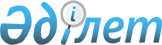 О внесении изменения в решение маслихата города Шымкент от 11 декабря 2019 года № 58/506-6с "Об определении перечня социально значимых сообщений по городу Шымкент"Решение маслихата города Шымкент от 31 января 2020 года № 60/522-6с. Зарегистрировано Департаментом юстиции города Шымкент 13 февраля 2020 года № 87
      В соответствии с подпунктом 5) пункта 1 статьи 14 Закона Республики Казахстан от 4 июля 2003 года "Об автомобильном транспорте" маслихат города Шымкент РЕШИЛ:
      1. Внести в решение маслихата города Шымкент от 11 декабря 2019 года № 58/506-6с "Об определении перечня социально значимых сообщений по городу Шымкент" (зарегистрировано в Реестре государственной регистрации нормативных правовых актов за № 76, опубликовано в Эталонном контрольном банке нормативных правовых актов 19 декабря 2019 года) следующее изменение:
      приложение к указанному решению изложить в новой редакции согласно приложению к настоящему решению.
      2. Государственному учреждению "Маслихат города Шымкент" в установленном законодательством Республики Казахстан порядке обеспечить:
      1) государственную регистрацию настоящего решения в Департаменте юстиции города Шымкент;
      2) в течении десяти календарных дней со дня государственной регистрации настоящего решения направление его копии на официальное опубликование в периодические печатные издания, распространяемых на территории города Шымкент;
      3) размещение настоящего решения на интернет-ресурсе акимата города Шымкент после его официального опубликования.
      3. Настоящее решение вводится в действие по истечении десяти календарных дней после дня его первого опубликования. Перечень социально значимых сообщений по городу Шымкент
					© 2012. РГП на ПХВ «Институт законодательства и правовой информации Республики Казахстан» Министерства юстиции Республики Казахстан
				
      Председатель сессии

      маслихата города Шымкент

Н. Жанабаев

      Секретарь маслихата

      города Шымкент

Г. Ташкараев
Приложение к решению маслихата
города Шымкент от 31 января
2020 года № 60/522-6сПриложение к решению маслихата
города Шымкент от 11 декабря
2019 года № 58/506-6с
№
Номер маршрута
Сообщение
1
10
Микрорайон "Нуртас" – Магазин "Новинка"
2
16
Микрорайон "Шанырак" – Улица "Турсынбаева"
3
21
Микрорайон "Курсай" - Микрорайон "Айкап"
4
23
Улица "Куртаева" - Микрорайон "Лесное хозяйство"
5
45
Микрорайон "Достык" – Остановка "Железнодорожный вокзал"
6
55
Микрорайон "Ынтымак" – Площадь "Ордабасы" – Остановка "Верхний рынок"
7
96
Микрорайон "Казгурт" (Талдыкол) – Микрорайон "Азат"
8
108
Площадь "Ордабасы" – Микрорайон "Шымкент Сити"
9
113
Остановка "Специализированная база" – Микрорайон "Нурсат 3" 
10
133
Рынок "Алаш" – Микрорайон "Онтустик"
11
138
Остановка "Сырьевая база" – Микрорайон "Турлан" (дачи)
12
139
Площадь "Ордабасы" – Микрорайон "Сайрам"
13
141
Микрорайон "Казгурт" (кирпичный завод) -Микрорайон "Мирас"
14
142
Микрорайон "Текесу" – Площадь "Ордабасы"
15
143
Микрорайон "Бадам 2" – Магазин "Радуга"
16
144
Остановка "Железнодорожный вокзал" – Микрорайон "Айнатас", микрорайон "Елтай", микрорайон "Жыланбузган"
17
146
Микрорайон "Жанаталап", микрорайон "Кокбулак", микрорайон "Алтынтобе" – Микрорайон "Акжайык"
18
147
Микрорайон "Нуртас" – Микрорайон "Акжар", микрорайон "Актас"
19
148
Микрорайон "Шапырашты", микрорайон "Отемис" – Рынок "Акбар"
20
149
Микрорайон "Кайнар булак" – Микрорайон "Асар 2" – микрорайон "Достык 2" – Парк "Победа"
21
150
Микрорайон "Достык", микрорайон "Асар" – Остановка "Железнодорожный вокзал"
22
152
Базар "Алаш" – Больница "Фосфор"
23
153
Микрорайон "Онтустик" – Микрорайон "Коргасын"
24
158
Микрорайон "Самал" – остановка "18 микрорайон" – остановка "Центральная поликлиника" (по кольцу)
25
171
Микрорайон "Бозарык" – Микрорайон "Туран" – Рынок "Алаш" – Остановка "Железнодорожный вокзал"
26
180
Микрорайон "Кокбулак", микрорайон "Жанаталап" – Остановка "Кирпичный завод"
27
182
Остановка "Мечеть" – Микрорайон "Азат"
28
191
Микрорайон "Самал 3" (школа №87) – Микрорайон "Онтустик"